МІНІСТЕРСТВО ОСВІТИ І НАУКИ УКРАЇНИХерсонський державний аграрно-економічний університетПРОЄКТОСВІТНЬО-ПРОФЕСІЙНОЇ ПРОГРАМИЕЛЕКТРОЕНЕРГЕТИКА, ЕЛЕКТРОТЕХНІКА ТА ЕЛЕКТРОМЕХАНІКАпершого (бакалаврського) рівня вищої освітизі спеціальності 141 Електроенергетика, електротехніка та електромеханікагалузі знань 14 Електрична інженеріяКваліфікація: бакалавр з електроенергетики, електротехніки та електромеханікиВСТУП 2021Херсон - 2021ПЕРЕДМОВАОсвітньо-професійна програма розроблена у відповідності до Стандарту вищої освіти України за ступенем вищої освіти «Бакалавр» за спеціальністю 141 Електроенергетика, електротехніка та електромеханіка (наказ МОН України №867 від 20.06.2019 р.). Освітньо-професійна програма (ОПП) для підготовки здобувачів вищої освіти на першому (бакалаврському) рівні за спеціальністю 141 Електроенергетика, електротехніка та електромеханіка є нормативним документом з підготовки фахівців першого (бакалаврського) рівня вищої освіти, що містить обсяг 240 кредитів ЄКТС, необхідний для здобуття відповідного ступеня вищої освіти; перелік компетентностей випускника; нормативний зміст підготовки здобувачів вищої освіти, сформульований у термінах результатів навчання; форми атестації здобувачів вищої освіти. ОПП розроблено робочою групою у складі:Олександр КИЯНОВСЬКИЙ – кандидат хімічних наук, доцент кафедри будівництва; гарант ОП; Анатолій КАТЮХА – кандидат технічних наук, доцент кафедри будівництва; Віктор ЗАВОДЯННИЙ – кандидат фізико-математичних наук, доцент кафедри будівництва; Ігор АНДРІЄНКО – начальник Басейнового управління водних ресурсів нижнього Дніпра; Ілля ТУРЧЕНКОВ - здобувач вищої освіти першого (бакалаврського) рівня спеціальності 141 Електроенергетика, електротехніка та електромеханіка, Херсонський державний аграрно-економічний університет.Рецензії-відгуки зовнішніх стейкхолдерів: Ірина КОВТУНЕНКО – комерційний директор ТОВ «Енергобуд-СПМ+»; Олександр ЧЕКАНОВ – директор, ТОВ «КС Солар»;Сергій КУЗНЄЦОВ – директор, ТОВ "НАУКОВО-ТЕХНІЧНИЙ ЦЕНТР ВІДНОВЛЮВАЛЬНОЇ ЕНЕРГЕТИКИ "АЛЬТЕРНАТИВА".1. ПРОФІЛЬ ОСВІТНЬО-ПРОФЕСІЙНОЇ ПРОГРАМИ «ЕЛЕКТРОЕНЕРГЕТИКА, ЕЛЕКТРОТЕХНІКА ТА ЕЛЕКТРОМЕХАНІКА» ЗІ СПЕЦІАЛЬНОСТІ 141 ЕЛЕКТРОЕНЕРГЕТИКА, ЕЛЕКТРОТЕХНІКА ТА  	ЕЛЕКТРОМЕХАНІКАПерелік компонент освітньо-професійної програми та їх логічна послідовність Перелік компонент освітньо-професійної 	програми Структуно-логічна схема освітньо-професійної програми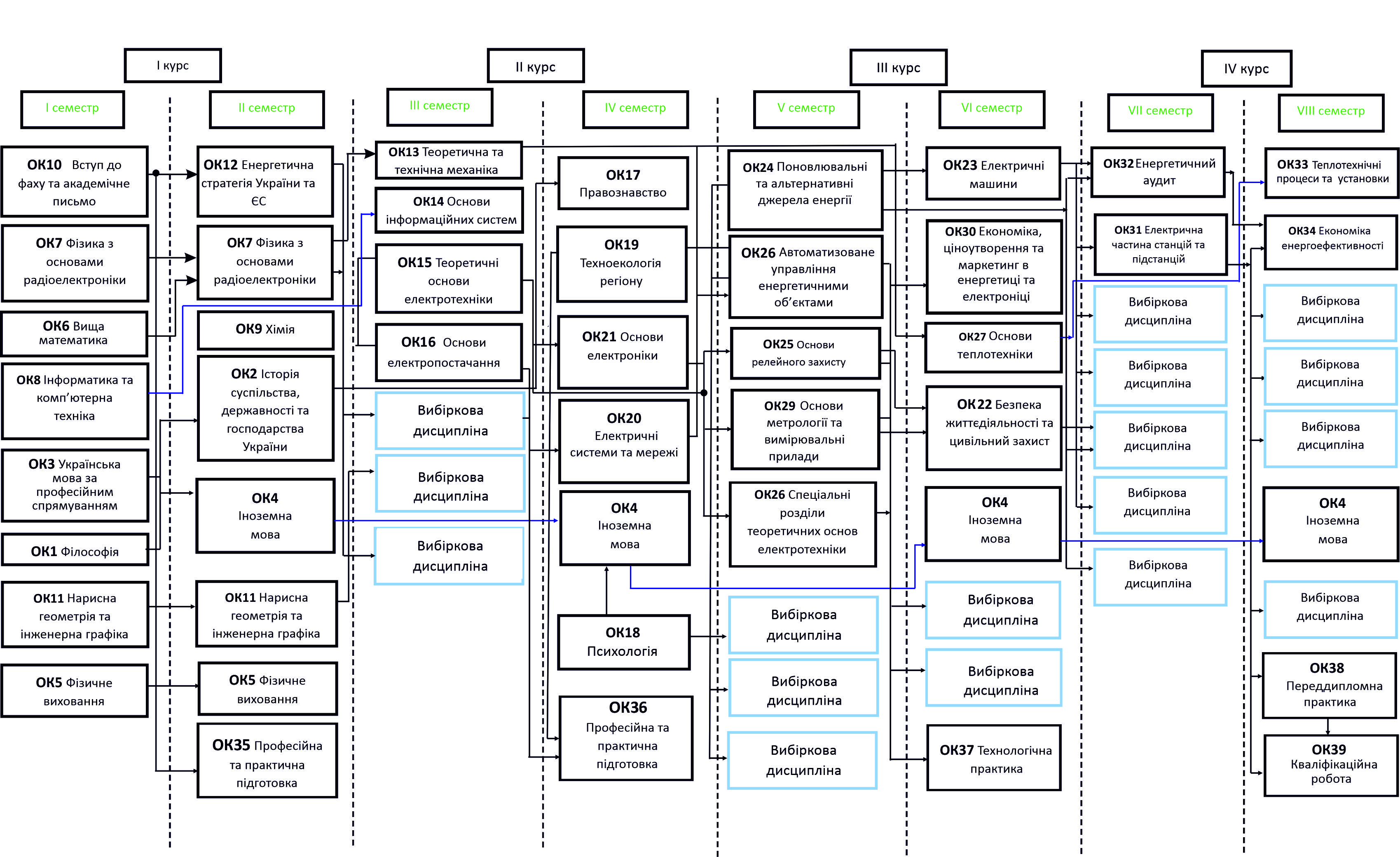 ФОРМА АТЕСТАЦІЇ ЗДОБУВАЧІВ ВИЩОЇ ОСВІТИ Атестація випускників, які навчаються за освітньо-професійною програмою «Електроенергетика, електротехніка та електромеханіка» зі спеціальності 141 Електроенергетика, електротехніка та електромеханіка, проводиться у формі захисту кваліфікаційної роботи бакалавра та завершується видачею диплому державного зразка про присудження йому ступеня бакалавра із присвоєнням кваліфікації: бакалавр з електроенергетики, електротехніки та електромеханіки..Таблиця 1. Матриця відповідності визначених Стандартом компетентностей дескрипторам НРК (за бакалаврським рівнем)Таблиця 2 Матриця відповідності визначених Стандартом результатів навчання та компетентностей (за бакалаврським рівнем) Таблиця 3 Матриця відповідності програмних результатів навчання та обов’язкових освітніх компонент Таблиця 4 Матриця відповідності визначених освітньою програмою компетентностей та обов’язкових компонент освітньої програми 1 - Загальна інформація 1 - Загальна інформація 1 - Загальна інформація 1 - Загальна інформація Повна назва закладу вищої освіти та структурного підрозділу Повна назва закладу вищої освіти та структурного підрозділу Повна назва закладу вищої освіти та структурного підрозділу Херсонський державний аграрно-економічний університет Факультет архітектури та будівництва Кафедра будівництваСтупінь вищої освіти та назва кваліфікації мовою оригіналу Ступінь вищої освіти та назва кваліфікації мовою оригіналу Ступінь вищої освіти та назва кваліфікації мовою оригіналу Бакалавр Бакалавр з електроенергетики, електротехніки та електромеханіки Офіційна назва освітньої програми Офіційна назва освітньої програми Офіційна назва освітньої програми Освітньо-професійна програма «Електроенергетика, електротехніка та електромеханіка» підготовки здобувачів вищої освіти першого (бакалаврського) рівня галузі знань 14 Електрична інженерія зі спеціальності 141 Електроенергетика, електротехніка та електромеханіка Тип диплому та обсяг освітньої програми Тип диплому та обсяг освітньої програми Тип диплому та обсяг освітньої програми Диплом бакалавра, одиничний, 240 кредитів ЄКТС, термін навчання - 3 роки 10 місяців на базі повної загальної середньої освіти становить 240 кредитів ЄКТС. на базі ступеня «молодший бакалавр» (освітньо-кваліфікаційного рівня «молодший спеціаліст») заклад вищої освіти має право визнати та перезарахувати не більше 120 кредитів ЄКТС, отриманих у межах попередньої освітньої програми підготовки молодшого бакалавра (молодшого спеціаліста) за спеціальностями галузі знань 14 – Електрична інженерія, і не більше 60 кредитів ЄКТС, отриманих за іншими спеціальностями. на основі ступеня «фаховий молодший бакалавр» заклад вищої освіти має право визнати та перезарахувати не більше ніж 60 кредитів ЄКТС, отриманих за попередньою освітньою програмою фахової передвищої освіти»; Прийом на основі ступенів «молодший бакалавр», «фаховий молодший бакалавр» або освітньо-кваліфікаційного рівня «молодший спеціаліст» здійснюється за результатами зовнішнього незалежного оцінювання в порядку, визначеному законодавством. Наявність акредитації Наявність акредитації Наявність акредитації ПервиннаЦикл/рівень Цикл/рівень Цикл/рівень НРК України - 6 рівень; HPFQ-ЕНЕА - перший цикл, EQF-LLL - 6 рівень Передумови Передумови Передумови повна загальна середня освіта;  освітньо-кваліфікаційний рівень «Молодший спеціаліст»; рівень освіти «Молодший бакалавр» Мова(и) викладання Мова(и) викладання Мова(и) викладання Українська мова  Термін дії освітньої програми Термін дії освітньої програми Термін дії освітньої програми Термін дії освітньої програми5 років 5 років Інтернет-адреса постійного розміщення опису освітньої програми Інтернет-адреса постійного розміщення опису освітньої програми Інтернет-адреса постійного розміщення опису освітньої програми Інтернет-адреса постійного розміщення опису освітньої програми Офіційний веб-сайт Херсонський державний аграрно-економічний університетhttp://www.ksau.kherson.ua/Офіційний веб-сайт Херсонський державний аграрно-економічний університетhttp://www.ksau.kherson.ua/2 - Мета освітньої програми  2 - Мета освітньої програми  2 - Мета освітньої програми  2 - Мета освітньої програми  2 - Мета освітньої програми  2 - Мета освітньої програми  Підготовка фахівців, здатних розв’язувати спеціалізовані задачі та практичні проблеми електроенергетики, електротехніки та електромеханіки, що передбачає застосування теорій і методів фізики та інженерних наук і характеризується комплексністю та невизначеністю умов.Підготовка фахівців, здатних розв’язувати спеціалізовані задачі та практичні проблеми електроенергетики, електротехніки та електромеханіки, що передбачає застосування теорій і методів фізики та інженерних наук і характеризується комплексністю та невизначеністю умов.Підготовка фахівців, здатних розв’язувати спеціалізовані задачі та практичні проблеми електроенергетики, електротехніки та електромеханіки, що передбачає застосування теорій і методів фізики та інженерних наук і характеризується комплексністю та невизначеністю умов.Підготовка фахівців, здатних розв’язувати спеціалізовані задачі та практичні проблеми електроенергетики, електротехніки та електромеханіки, що передбачає застосування теорій і методів фізики та інженерних наук і характеризується комплексністю та невизначеністю умов.Підготовка фахівців, здатних розв’язувати спеціалізовані задачі та практичні проблеми електроенергетики, електротехніки та електромеханіки, що передбачає застосування теорій і методів фізики та інженерних наук і характеризується комплексністю та невизначеністю умов.Підготовка фахівців, здатних розв’язувати спеціалізовані задачі та практичні проблеми електроенергетики, електротехніки та електромеханіки, що передбачає застосування теорій і методів фізики та інженерних наук і характеризується комплексністю та невизначеністю умов.3 - Характеристика освітньої програми 3 - Характеристика освітньої програми 3 - Характеристика освітньої програми 3 - Характеристика освітньої програми 3 - Характеристика освітньої програми 3 - Характеристика освітньої програми Предметна область Предметна область Предметна область Предметна область Об’єкти вивчення та діяльності:підприємства електроенергетичного комплексу. електротехнічні та електромеханічні служби організацій; виробництво, передача, розподілення та перетворення електричної енергії на електричних станціях, в електричних мережах та системах; електротехнічне устаткування, електромеханічне та комутаційне обладнання, електромеханічні та електротехнічні комплекси та системи.Ціль навчання: Підготовка фахівців, здатних розв’язувати спеціалізовані задачі та практичні проблеми електроенергетики, електротехніки та електромеханіки, що передбачає застосування теорій і методів фізики та інженерних наук і характеризується комплексністю та невизначеністю умов. Теоретичний зміст предметної області: базові поняття теорії електричних та електромагнітних кіл. моделювання, оптимізація та аналіз режимів роботи електричних станцій, мереж та систем, електричних машин, електроприводів, електротехнічних та електромеханічних систем і комплексів, що використовують традиційні та відновлювальні джерела енергії. Методи, методики та технології: аналітичні методи розрахунку електричних кіл, систем електропостачання, електричних машин та апаратів, систем керування електроенергетичними та електромеханічними системами, електричних навантажень із використанням спеціалізованого лабораторного обладнання, персональних комп'ютерів та іншого обладнання. Інструменти та обладнання: контрольно-вимірювальні засоби, електричні та електронні прилади, мікроконтролери, комп’ютери.Об’єкти вивчення та діяльності:підприємства електроенергетичного комплексу. електротехнічні та електромеханічні служби організацій; виробництво, передача, розподілення та перетворення електричної енергії на електричних станціях, в електричних мережах та системах; електротехнічне устаткування, електромеханічне та комутаційне обладнання, електромеханічні та електротехнічні комплекси та системи.Ціль навчання: Підготовка фахівців, здатних розв’язувати спеціалізовані задачі та практичні проблеми електроенергетики, електротехніки та електромеханіки, що передбачає застосування теорій і методів фізики та інженерних наук і характеризується комплексністю та невизначеністю умов. Теоретичний зміст предметної області: базові поняття теорії електричних та електромагнітних кіл. моделювання, оптимізація та аналіз режимів роботи електричних станцій, мереж та систем, електричних машин, електроприводів, електротехнічних та електромеханічних систем і комплексів, що використовують традиційні та відновлювальні джерела енергії. Методи, методики та технології: аналітичні методи розрахунку електричних кіл, систем електропостачання, електричних машин та апаратів, систем керування електроенергетичними та електромеханічними системами, електричних навантажень із використанням спеціалізованого лабораторного обладнання, персональних комп'ютерів та іншого обладнання. Інструменти та обладнання: контрольно-вимірювальні засоби, електричні та електронні прилади, мікроконтролери, комп’ютери.Орієнтація програми Орієнтація програми Орієнтація програми Орієнтація програми Освітньо-професійна програма. Базується на загальновідомих положеннях та результатах сучасних наукових досліджень з електроенергетики, електротехніки та електромеханіки, орієнтує на актуальні спеціалізації, в рамках яких можлива подальша професійна та наукова кар’єра: електричні станції, електричні системи та мережі, електротехнічні системи електроспоживання; системи управління виробництвом та розподілом електроенергії, електромеханічні системи автоматизації та електропривод, електромеханотроніка, енергозбереження в агропромисловому комплексі, електропривод в агропромисловому комплексі. Освітньо-професійна програма. Базується на загальновідомих положеннях та результатах сучасних наукових досліджень з електроенергетики, електротехніки та електромеханіки, орієнтує на актуальні спеціалізації, в рамках яких можлива подальша професійна та наукова кар’єра: електричні станції, електричні системи та мережі, електротехнічні системи електроспоживання; системи управління виробництвом та розподілом електроенергії, електромеханічні системи автоматизації та електропривод, електромеханотроніка, енергозбереження в агропромисловому комплексі, електропривод в агропромисловому комплексі. Основний фокус освітньої програмиОсновний фокус освітньої програмиОсновний фокус освітньої програмиОсновний фокус освітньої програмиСпеціальна освіта та професійна підготовка за освітньо-професійною програмою «Електроенергетика, електротехніка та електромеханіка» з можливістю продовження на другому (магістерському) рівні вищої освіти. Ключові слова: електротехніка, енергозбереження, електричні системи та мережі, електропостачання промислових підприємств, енергоефективність, споживачі енергії, енергетичний аудит, енергетичний менеджмент Спеціальна освіта та професійна підготовка за освітньо-професійною програмою «Електроенергетика, електротехніка та електромеханіка» з можливістю продовження на другому (магістерському) рівні вищої освіти. Ключові слова: електротехніка, енергозбереження, електричні системи та мережі, електропостачання промислових підприємств, енергоефективність, споживачі енергії, енергетичний аудит, енергетичний менеджмент Особливості програми Особливості програми Особливості програми Особливості програми Програма передбачає надання знань та навичок розв'язувати спеціалізовані задачі та вирішувати практичні проблеми під час професійної діяльності у галузі електроенергетики, електротехніки та електромеханіки або у процесі навчання, що передбачає застосування теорій та методів електротехніки й електромеханіки і характеризуються комплексністю та невизначеністю умов. Програма передбачає надання знань та навичок розв'язувати спеціалізовані задачі та вирішувати практичні проблеми під час професійної діяльності у галузі електроенергетики, електротехніки та електромеханіки або у процесі навчання, що передбачає застосування теорій та методів електротехніки й електромеханіки і характеризуються комплексністю та невизначеністю умов. 4 - Придатність випускників до працевлаштування та подальшого навчання 4 - Придатність випускників до працевлаштування та подальшого навчання 4 - Придатність випускників до працевлаштування та подальшого навчання 4 - Придатність випускників до працевлаштування та подальшого навчання 4 - Придатність випускників до працевлаштування та подальшого навчання 4 - Придатність випускників до працевлаштування та подальшого навчання 4 - Придатність випускників до працевлаштування та подальшого навчання 4 - Придатність випускників до працевлаштування та подальшого навчання Придатність до працевлаштування Придатність до працевлаштування Придатність до працевлаштування Придатність до працевлаштування Придатність до працевлаштування Робочі місця в державному та приватному секторах у різних сферах діяльності за профілем спеціальності 141 Електроенергетика, електротехніка та електромеханіка Професійна кваліфікація випускників (відповідно класифікатора професій ДК 003:2010): 3113 Технічні фахівці - електрики; 3113 Електрик дільниці; 3113 Електрик цеху, 3113 Електромеханік; 3113 Енергетик; 3113 Технік-енергетик; 3113 Технік-електрик; 3113 Технік-технолог (електротехніка); 3119 Лаборант.Робочі місця в державному та приватному секторах у різних сферах діяльності за профілем спеціальності 141 Електроенергетика, електротехніка та електромеханіка Професійна кваліфікація випускників (відповідно класифікатора професій ДК 003:2010): 3113 Технічні фахівці - електрики; 3113 Електрик дільниці; 3113 Електрик цеху, 3113 Електромеханік; 3113 Енергетик; 3113 Технік-енергетик; 3113 Технік-електрик; 3113 Технік-технолог (електротехніка); 3119 Лаборант.Робочі місця в державному та приватному секторах у різних сферах діяльності за профілем спеціальності 141 Електроенергетика, електротехніка та електромеханіка Професійна кваліфікація випускників (відповідно класифікатора професій ДК 003:2010): 3113 Технічні фахівці - електрики; 3113 Електрик дільниці; 3113 Електрик цеху, 3113 Електромеханік; 3113 Енергетик; 3113 Технік-енергетик; 3113 Технік-електрик; 3113 Технік-технолог (електротехніка); 3119 Лаборант.Подальше навчання Подальше навчання Подальше навчання Подальше навчання Подальше навчання Продовження освіти на 	другому (магістерському) рівні та набуття додаткових кваліфікацій в системі післядипломної освіти. Продовження освіти на 	другому (магістерському) рівні та набуття додаткових кваліфікацій в системі післядипломної освіти. Продовження освіти на 	другому (магістерському) рівні та набуття додаткових кваліфікацій в системі післядипломної освіти. 5 - Викладання та оцінювання 5 - Викладання та оцінювання 5 - Викладання та оцінювання 5 - Викладання та оцінювання 5 - Викладання та оцінювання 5 - Викладання та оцінювання 5 - Викладання та оцінювання 5 - Викладання та оцінювання Викладання та навчанняВикладання та навчанняВикладання та навчанняВикладання та навчанняВикладання та навчанняСтудентоцентроване навчання, самонавчання, проблемно-орієнтоване навчання. Стиль навчання – активний, що дає можливість бакалавру обирати предмети та організовувати час. Викладання проводиться у вигляді: лекцій, мультимедійних лекцій, інтерактивних лекцій, лабораторних робіт, семінарів, практичних занять в малих групах, самостійна робота на основі підручників та конспектів, консультації із викладачами та підготовки бакалаврських робіт. Формує бакалаврів в галузі електричної інженерії з новим перспективним способом мислення, здатних не лише застосовувати засвоєні знання, але й генерувати нові, на базі сучасних досягнень науки, а також здатних займатися науково-дослідницькою діяльністю, вирішуючи складні проблеми в галузі науки. Студентоцентроване навчання, самонавчання, проблемно-орієнтоване навчання. Стиль навчання – активний, що дає можливість бакалавру обирати предмети та організовувати час. Викладання проводиться у вигляді: лекцій, мультимедійних лекцій, інтерактивних лекцій, лабораторних робіт, семінарів, практичних занять в малих групах, самостійна робота на основі підручників та конспектів, консультації із викладачами та підготовки бакалаврських робіт. Формує бакалаврів в галузі електричної інженерії з новим перспективним способом мислення, здатних не лише застосовувати засвоєні знання, але й генерувати нові, на базі сучасних досягнень науки, а також здатних займатися науково-дослідницькою діяльністю, вирішуючи складні проблеми в галузі науки. Студентоцентроване навчання, самонавчання, проблемно-орієнтоване навчання. Стиль навчання – активний, що дає можливість бакалавру обирати предмети та організовувати час. Викладання проводиться у вигляді: лекцій, мультимедійних лекцій, інтерактивних лекцій, лабораторних робіт, семінарів, практичних занять в малих групах, самостійна робота на основі підручників та конспектів, консультації із викладачами та підготовки бакалаврських робіт. Формує бакалаврів в галузі електричної інженерії з новим перспективним способом мислення, здатних не лише застосовувати засвоєні знання, але й генерувати нові, на базі сучасних досягнень науки, а також здатних займатися науково-дослідницькою діяльністю, вирішуючи складні проблеми в галузі науки. ОцінюванняОцінюванняОцінюванняОцінюванняОцінюванняНакопичувальна бально-рейтингова система, що передбачає оцінювання студентів за всі види аудиторної та позааудиторної навчальної діяльності, спрямовані на опанування навчального навантаження з освітньої програми. Оцінювання навчальних досягнень здійснюється за 100-бальною (рейтинговою) шкалою ЄКТС (ECTS), національною 4-х бальною шкалою («відмінно», «добре», «задовільно», «незадовільно») і вербальною («зараховано», «незараховано») системами.Види контролю: поточний, тематичний, періодичний, модульний, підсумковий, самоконтроль. Форми контролю: усні та письмові іспити, тестування знань, заліки, захисти звітів з практик, захист курсових робіт (проектів), захист кваліфікаційної роботи бакалавра, залучення здобувачів до участі в конкурсах, олімпіадах та науково-дослідних заходах.Накопичувальна бально-рейтингова система, що передбачає оцінювання студентів за всі види аудиторної та позааудиторної навчальної діяльності, спрямовані на опанування навчального навантаження з освітньої програми. Оцінювання навчальних досягнень здійснюється за 100-бальною (рейтинговою) шкалою ЄКТС (ECTS), національною 4-х бальною шкалою («відмінно», «добре», «задовільно», «незадовільно») і вербальною («зараховано», «незараховано») системами.Види контролю: поточний, тематичний, періодичний, модульний, підсумковий, самоконтроль. Форми контролю: усні та письмові іспити, тестування знань, заліки, захисти звітів з практик, захист курсових робіт (проектів), захист кваліфікаційної роботи бакалавра, залучення здобувачів до участі в конкурсах, олімпіадах та науково-дослідних заходах.Накопичувальна бально-рейтингова система, що передбачає оцінювання студентів за всі види аудиторної та позааудиторної навчальної діяльності, спрямовані на опанування навчального навантаження з освітньої програми. Оцінювання навчальних досягнень здійснюється за 100-бальною (рейтинговою) шкалою ЄКТС (ECTS), національною 4-х бальною шкалою («відмінно», «добре», «задовільно», «незадовільно») і вербальною («зараховано», «незараховано») системами.Види контролю: поточний, тематичний, періодичний, модульний, підсумковий, самоконтроль. Форми контролю: усні та письмові іспити, тестування знань, заліки, захисти звітів з практик, захист курсових робіт (проектів), захист кваліфікаційної роботи бакалавра, залучення здобувачів до участі в конкурсах, олімпіадах та науково-дослідних заходах.6 - Програмні компетентності 6 - Програмні компетентності 6 - Програмні компетентності 6 - Програмні компетентності 6 - Програмні компетентності 6 - Програмні компетентності 6 - Програмні компетентності 6 - Програмні компетентності Інтегральна компетентність   Інтегральна компетентність   Інтегральна компетентність   Інтегральна компетентність   Інтегральна компетентність   Здатність розв’язувати спеціалізовані задачі та вирішувати практичні проблеми під час професійної діяльності у галузі електроенергетики, електротехніки та електромеханіки або у процесі навчання, що передбачає застосування теорій та методів фізики та інженерних наук і характеризуються комплексністю та невизначеністю умов.Здатність розв’язувати спеціалізовані задачі та вирішувати практичні проблеми під час професійної діяльності у галузі електроенергетики, електротехніки та електромеханіки або у процесі навчання, що передбачає застосування теорій та методів фізики та інженерних наук і характеризуються комплексністю та невизначеністю умов.Здатність розв’язувати спеціалізовані задачі та вирішувати практичні проблеми під час професійної діяльності у галузі електроенергетики, електротехніки та електромеханіки або у процесі навчання, що передбачає застосування теорій та методів фізики та інженерних наук і характеризуються комплексністю та невизначеністю умов.Загальні компетентностіЗагальні компетентностіЗагальні компетентностіЗагальні компетентностіЗагальні компетентностіК01. Здатність до абстрактного мислення, аналізу і синтезу. К02. Здатність застосовувати знання у практичних ситуаціях. К03. Здатність спілкуватися державною мовою як усно, так і письмово. К04. Здатність спілкуватися іноземною мовою.  К05. Здатність до пошуку, оброблення та аналізу інформації з різних джерел. К06. Здатність виявляти, ставити та вирішувати проблеми.  К07. Здатність працювати в команді. К08. Здатність працювати автономно. К09. Здатність реалізувати свої права і обов’язки як члена суспільства, усвідомлювати цінності громадянського (вільного демократичного) суспільства та необхідність його сталого розвитку, верховенства права, прав і свобод людини і громадянина в Україні. К10. Здатність зберігати та примножувати моральні, культурні, наукові цінності і досягнення суспільства на основі розуміння історії та закономірностей розвитку предметної області, її місця у загальній системі знань про природу і суспільство та у розвитку суспільства, техніки і технологій, використовувати різні види та форми рухової активності для активного відпочинку та ведення здорового способу життя.К01. Здатність до абстрактного мислення, аналізу і синтезу. К02. Здатність застосовувати знання у практичних ситуаціях. К03. Здатність спілкуватися державною мовою як усно, так і письмово. К04. Здатність спілкуватися іноземною мовою.  К05. Здатність до пошуку, оброблення та аналізу інформації з різних джерел. К06. Здатність виявляти, ставити та вирішувати проблеми.  К07. Здатність працювати в команді. К08. Здатність працювати автономно. К09. Здатність реалізувати свої права і обов’язки як члена суспільства, усвідомлювати цінності громадянського (вільного демократичного) суспільства та необхідність його сталого розвитку, верховенства права, прав і свобод людини і громадянина в Україні. К10. Здатність зберігати та примножувати моральні, культурні, наукові цінності і досягнення суспільства на основі розуміння історії та закономірностей розвитку предметної області, її місця у загальній системі знань про природу і суспільство та у розвитку суспільства, техніки і технологій, використовувати різні види та форми рухової активності для активного відпочинку та ведення здорового способу життя.К01. Здатність до абстрактного мислення, аналізу і синтезу. К02. Здатність застосовувати знання у практичних ситуаціях. К03. Здатність спілкуватися державною мовою як усно, так і письмово. К04. Здатність спілкуватися іноземною мовою.  К05. Здатність до пошуку, оброблення та аналізу інформації з різних джерел. К06. Здатність виявляти, ставити та вирішувати проблеми.  К07. Здатність працювати в команді. К08. Здатність працювати автономно. К09. Здатність реалізувати свої права і обов’язки як члена суспільства, усвідомлювати цінності громадянського (вільного демократичного) суспільства та необхідність його сталого розвитку, верховенства права, прав і свобод людини і громадянина в Україні. К10. Здатність зберігати та примножувати моральні, культурні, наукові цінності і досягнення суспільства на основі розуміння історії та закономірностей розвитку предметної області, її місця у загальній системі знань про природу і суспільство та у розвитку суспільства, техніки і технологій, використовувати різні види та форми рухової активності для активного відпочинку та ведення здорового способу життя.Спеціальні (фахові, предметні) компетентностіСпеціальні (фахові, предметні) компетентностіСпеціальні (фахові, предметні) компетентностіСпеціальні (фахові, предметні) компетентностіСпеціальні (фахові, предметні) компетентностіК11. Здатність вирішувати практичні задачі із застосуванням систем автоматизованого проектування і розрахунків (САПР). К12. Здатність вирішувати практичні задачі із залученням методів математики, фізики та електротехніки. К13. Здатність вирішувати комплексні спеціалізовані задачі і практичні проблеми, пов’язані з роботою електричних систем та мереж, електричної частини станцій і підстанцій та техніки високих напруг. К14. Здатність вирішувати комплексні спеціалізовані задачі і практичні проблеми, пов’язані з проблемами метрології, електричних вимірювань, роботою пристроїв автоматичного керування, релейного захисту та автоматики.  К15. Здатність вирішувати комплексні спеціалізовані задачі і практичні проблеми, пов’язані з роботою електричних машин, апаратів та автоматизованого електроприводу.К16. Здатність вирішувати комплексні спеціалізовані задачі і практичні проблеми, пов’язані з проблемами виробництва, передачі та розподілення електричної енергії. К17. Здатність розробляти проекти електроенергетичного, електротехнічного та електромеханічного устаткування із дотриманням вимог законодавства, стандартів і технічного завдання. К18. Здатність виконувати професійні обов’язки із дотриманням вимог правил техніки безпеки, охорони праці, виробничої санітарії та охорони навколишнього середовища. К19. Усвідомлення необхідності підвищення ефективності електроенергетичного, електротехнічного та електромеханічного устаткування. К20. Усвідомлення необхідності постійно розширювати власні знання про нові технології в електроенергетиці, електротехніці та електромеханіці. К21. Здатність оперативно вживати ефективні заходи в умовах надзвичайних (аварійних) ситуацій в електроенергетичних та електромеханічних системах.К11. Здатність вирішувати практичні задачі із застосуванням систем автоматизованого проектування і розрахунків (САПР). К12. Здатність вирішувати практичні задачі із залученням методів математики, фізики та електротехніки. К13. Здатність вирішувати комплексні спеціалізовані задачі і практичні проблеми, пов’язані з роботою електричних систем та мереж, електричної частини станцій і підстанцій та техніки високих напруг. К14. Здатність вирішувати комплексні спеціалізовані задачі і практичні проблеми, пов’язані з проблемами метрології, електричних вимірювань, роботою пристроїв автоматичного керування, релейного захисту та автоматики.  К15. Здатність вирішувати комплексні спеціалізовані задачі і практичні проблеми, пов’язані з роботою електричних машин, апаратів та автоматизованого електроприводу.К16. Здатність вирішувати комплексні спеціалізовані задачі і практичні проблеми, пов’язані з проблемами виробництва, передачі та розподілення електричної енергії. К17. Здатність розробляти проекти електроенергетичного, електротехнічного та електромеханічного устаткування із дотриманням вимог законодавства, стандартів і технічного завдання. К18. Здатність виконувати професійні обов’язки із дотриманням вимог правил техніки безпеки, охорони праці, виробничої санітарії та охорони навколишнього середовища. К19. Усвідомлення необхідності підвищення ефективності електроенергетичного, електротехнічного та електромеханічного устаткування. К20. Усвідомлення необхідності постійно розширювати власні знання про нові технології в електроенергетиці, електротехніці та електромеханіці. К21. Здатність оперативно вживати ефективні заходи в умовах надзвичайних (аварійних) ситуацій в електроенергетичних та електромеханічних системах.К11. Здатність вирішувати практичні задачі із застосуванням систем автоматизованого проектування і розрахунків (САПР). К12. Здатність вирішувати практичні задачі із залученням методів математики, фізики та електротехніки. К13. Здатність вирішувати комплексні спеціалізовані задачі і практичні проблеми, пов’язані з роботою електричних систем та мереж, електричної частини станцій і підстанцій та техніки високих напруг. К14. Здатність вирішувати комплексні спеціалізовані задачі і практичні проблеми, пов’язані з проблемами метрології, електричних вимірювань, роботою пристроїв автоматичного керування, релейного захисту та автоматики.  К15. Здатність вирішувати комплексні спеціалізовані задачі і практичні проблеми, пов’язані з роботою електричних машин, апаратів та автоматизованого електроприводу.К16. Здатність вирішувати комплексні спеціалізовані задачі і практичні проблеми, пов’язані з проблемами виробництва, передачі та розподілення електричної енергії. К17. Здатність розробляти проекти електроенергетичного, електротехнічного та електромеханічного устаткування із дотриманням вимог законодавства, стандартів і технічного завдання. К18. Здатність виконувати професійні обов’язки із дотриманням вимог правил техніки безпеки, охорони праці, виробничої санітарії та охорони навколишнього середовища. К19. Усвідомлення необхідності підвищення ефективності електроенергетичного, електротехнічного та електромеханічного устаткування. К20. Усвідомлення необхідності постійно розширювати власні знання про нові технології в електроенергетиці, електротехніці та електромеханіці. К21. Здатність оперативно вживати ефективні заходи в умовах надзвичайних (аварійних) ситуацій в електроенергетичних та електромеханічних системах.7 - Програмні результати навчання 7 - Програмні результати навчання 7 - Програмні результати навчання 7 - Програмні результати навчання 7 - Програмні результати навчання ПР01. Знати і розуміти принципи роботи електричних систем та мереж, силового обладнання електричних станцій та підстанцій, пристроїв захисного заземлення та грозозахисту та уміти використовувати їх для вирішення практичних проблем у професійній діяльності. ПР02. Знати і розуміти теоретичні основи метрології та електричних вимірювань, принципи роботи пристроїв автоматичного керування, релейного захисту та автоматики, мати навички здійснення відповідних вимірювань і використання зазначених пристроїв для вирішення професійних завдань. ПР03. Знати принципи роботи електричних машин, апаратів та автоматизованих електроприводів та уміти використовувати їх для вирішення практичних проблем у професійній діяльності. ПР04. Знати принципи роботи біоенергетичних, вітроенергетичних, гідроенергетичних та сонячних енергетичних установок. ПР05. Знати основи теорії електромагнітного поля, методи розрахунку електричних кіл та уміти використовувати їх для вирішення практичних проблем у професійній діяльності. ПР06. Застосовувати прикладне програмне забезпечення, мікроконтролери та мікропроцесорну техніку для вирішення практичних проблем у професійній діяльності.  ПР07. Здійснювати аналіз процесів в електроенергетичному, електротехнічному та електромеханічному обладнанні, відповідних комплексах і системах. ПР08. Обирати і застосовувати придатні методи для аналізу і синтезу електромеханічних та електроенергетичних систем із заданими показниками. ПР09. Уміти оцінювати енергоефективність та надійність роботи електроенергетичних, електротехнічних та електромеханічних систем.ПР10. Знаходити необхідну інформацію в науково-технічній літературі, базах даних та інших джерелах інформації, оцінювати її релевантність та достовірність.ПР11. Вільно спілкуватися з професійних проблем державною та іноземною мовами усно і письмово, обговорювати результати професійної діяльності з фахівцями та нефахівцями, аргументувати свою позицію з дискусійних питань.ПР12. Розуміти основні принципи і завдання технічної та екологічної безпеки об’єктів електротехніки та електромеханіки, враховувати їх при прийнятті рішень. ПР13. Розуміти значення традиційної та відновлюваної енергетики для успішного економічного розвитку країни.ПР14. Розуміти принципи європейської демократії та поваги до прав громадян, враховувати їх при прийнятті рішень. ПР15. Розуміти та демонструвати добру професійну, соціальну та емоційну поведінку, дотримуватись здорового способу життя.ПР16. Знати вимоги нормативних актів, що стосуються інженерної діяльності, захисту інтелектуальної власності, охорони праці, техніки безпеки та виробничої санітарії, враховувати їх при прийнятті рішень. ПР17. Розв’язувати складні спеціалізовані задачі з проектування і технічного обслуговування електромеханічних систем, електроустаткування електричних станцій, підстанцій, систем та мереж.  ПР18. Вміти самостійно вчитися, опановувати нові знання і вдосконалювати навички роботи з сучасним обладнанням, вимірювальною технікою та прикладним програмним забезпеченням. ПР19. Застосовувати придатні емпіричні і теоретичні методи для зменшення втрат електричної енергії при її виробництві, транспортуванні, розподіленні та використанні.ПР01. Знати і розуміти принципи роботи електричних систем та мереж, силового обладнання електричних станцій та підстанцій, пристроїв захисного заземлення та грозозахисту та уміти використовувати їх для вирішення практичних проблем у професійній діяльності. ПР02. Знати і розуміти теоретичні основи метрології та електричних вимірювань, принципи роботи пристроїв автоматичного керування, релейного захисту та автоматики, мати навички здійснення відповідних вимірювань і використання зазначених пристроїв для вирішення професійних завдань. ПР03. Знати принципи роботи електричних машин, апаратів та автоматизованих електроприводів та уміти використовувати їх для вирішення практичних проблем у професійній діяльності. ПР04. Знати принципи роботи біоенергетичних, вітроенергетичних, гідроенергетичних та сонячних енергетичних установок. ПР05. Знати основи теорії електромагнітного поля, методи розрахунку електричних кіл та уміти використовувати їх для вирішення практичних проблем у професійній діяльності. ПР06. Застосовувати прикладне програмне забезпечення, мікроконтролери та мікропроцесорну техніку для вирішення практичних проблем у професійній діяльності.  ПР07. Здійснювати аналіз процесів в електроенергетичному, електротехнічному та електромеханічному обладнанні, відповідних комплексах і системах. ПР08. Обирати і застосовувати придатні методи для аналізу і синтезу електромеханічних та електроенергетичних систем із заданими показниками. ПР09. Уміти оцінювати енергоефективність та надійність роботи електроенергетичних, електротехнічних та електромеханічних систем.ПР10. Знаходити необхідну інформацію в науково-технічній літературі, базах даних та інших джерелах інформації, оцінювати її релевантність та достовірність.ПР11. Вільно спілкуватися з професійних проблем державною та іноземною мовами усно і письмово, обговорювати результати професійної діяльності з фахівцями та нефахівцями, аргументувати свою позицію з дискусійних питань.ПР12. Розуміти основні принципи і завдання технічної та екологічної безпеки об’єктів електротехніки та електромеханіки, враховувати їх при прийнятті рішень. ПР13. Розуміти значення традиційної та відновлюваної енергетики для успішного економічного розвитку країни.ПР14. Розуміти принципи європейської демократії та поваги до прав громадян, враховувати їх при прийнятті рішень. ПР15. Розуміти та демонструвати добру професійну, соціальну та емоційну поведінку, дотримуватись здорового способу життя.ПР16. Знати вимоги нормативних актів, що стосуються інженерної діяльності, захисту інтелектуальної власності, охорони праці, техніки безпеки та виробничої санітарії, враховувати їх при прийнятті рішень. ПР17. Розв’язувати складні спеціалізовані задачі з проектування і технічного обслуговування електромеханічних систем, електроустаткування електричних станцій, підстанцій, систем та мереж.  ПР18. Вміти самостійно вчитися, опановувати нові знання і вдосконалювати навички роботи з сучасним обладнанням, вимірювальною технікою та прикладним програмним забезпеченням. ПР19. Застосовувати придатні емпіричні і теоретичні методи для зменшення втрат електричної енергії при її виробництві, транспортуванні, розподіленні та використанні.ПР01. Знати і розуміти принципи роботи електричних систем та мереж, силового обладнання електричних станцій та підстанцій, пристроїв захисного заземлення та грозозахисту та уміти використовувати їх для вирішення практичних проблем у професійній діяльності. ПР02. Знати і розуміти теоретичні основи метрології та електричних вимірювань, принципи роботи пристроїв автоматичного керування, релейного захисту та автоматики, мати навички здійснення відповідних вимірювань і використання зазначених пристроїв для вирішення професійних завдань. ПР03. Знати принципи роботи електричних машин, апаратів та автоматизованих електроприводів та уміти використовувати їх для вирішення практичних проблем у професійній діяльності. ПР04. Знати принципи роботи біоенергетичних, вітроенергетичних, гідроенергетичних та сонячних енергетичних установок. ПР05. Знати основи теорії електромагнітного поля, методи розрахунку електричних кіл та уміти використовувати їх для вирішення практичних проблем у професійній діяльності. ПР06. Застосовувати прикладне програмне забезпечення, мікроконтролери та мікропроцесорну техніку для вирішення практичних проблем у професійній діяльності.  ПР07. Здійснювати аналіз процесів в електроенергетичному, електротехнічному та електромеханічному обладнанні, відповідних комплексах і системах. ПР08. Обирати і застосовувати придатні методи для аналізу і синтезу електромеханічних та електроенергетичних систем із заданими показниками. ПР09. Уміти оцінювати енергоефективність та надійність роботи електроенергетичних, електротехнічних та електромеханічних систем.ПР10. Знаходити необхідну інформацію в науково-технічній літературі, базах даних та інших джерелах інформації, оцінювати її релевантність та достовірність.ПР11. Вільно спілкуватися з професійних проблем державною та іноземною мовами усно і письмово, обговорювати результати професійної діяльності з фахівцями та нефахівцями, аргументувати свою позицію з дискусійних питань.ПР12. Розуміти основні принципи і завдання технічної та екологічної безпеки об’єктів електротехніки та електромеханіки, враховувати їх при прийнятті рішень. ПР13. Розуміти значення традиційної та відновлюваної енергетики для успішного економічного розвитку країни.ПР14. Розуміти принципи європейської демократії та поваги до прав громадян, враховувати їх при прийнятті рішень. ПР15. Розуміти та демонструвати добру професійну, соціальну та емоційну поведінку, дотримуватись здорового способу життя.ПР16. Знати вимоги нормативних актів, що стосуються інженерної діяльності, захисту інтелектуальної власності, охорони праці, техніки безпеки та виробничої санітарії, враховувати їх при прийнятті рішень. ПР17. Розв’язувати складні спеціалізовані задачі з проектування і технічного обслуговування електромеханічних систем, електроустаткування електричних станцій, підстанцій, систем та мереж.  ПР18. Вміти самостійно вчитися, опановувати нові знання і вдосконалювати навички роботи з сучасним обладнанням, вимірювальною технікою та прикладним програмним забезпеченням. ПР19. Застосовувати придатні емпіричні і теоретичні методи для зменшення втрат електричної енергії при її виробництві, транспортуванні, розподіленні та використанні.ПР01. Знати і розуміти принципи роботи електричних систем та мереж, силового обладнання електричних станцій та підстанцій, пристроїв захисного заземлення та грозозахисту та уміти використовувати їх для вирішення практичних проблем у професійній діяльності. ПР02. Знати і розуміти теоретичні основи метрології та електричних вимірювань, принципи роботи пристроїв автоматичного керування, релейного захисту та автоматики, мати навички здійснення відповідних вимірювань і використання зазначених пристроїв для вирішення професійних завдань. ПР03. Знати принципи роботи електричних машин, апаратів та автоматизованих електроприводів та уміти використовувати їх для вирішення практичних проблем у професійній діяльності. ПР04. Знати принципи роботи біоенергетичних, вітроенергетичних, гідроенергетичних та сонячних енергетичних установок. ПР05. Знати основи теорії електромагнітного поля, методи розрахунку електричних кіл та уміти використовувати їх для вирішення практичних проблем у професійній діяльності. ПР06. Застосовувати прикладне програмне забезпечення, мікроконтролери та мікропроцесорну техніку для вирішення практичних проблем у професійній діяльності.  ПР07. Здійснювати аналіз процесів в електроенергетичному, електротехнічному та електромеханічному обладнанні, відповідних комплексах і системах. ПР08. Обирати і застосовувати придатні методи для аналізу і синтезу електромеханічних та електроенергетичних систем із заданими показниками. ПР09. Уміти оцінювати енергоефективність та надійність роботи електроенергетичних, електротехнічних та електромеханічних систем.ПР10. Знаходити необхідну інформацію в науково-технічній літературі, базах даних та інших джерелах інформації, оцінювати її релевантність та достовірність.ПР11. Вільно спілкуватися з професійних проблем державною та іноземною мовами усно і письмово, обговорювати результати професійної діяльності з фахівцями та нефахівцями, аргументувати свою позицію з дискусійних питань.ПР12. Розуміти основні принципи і завдання технічної та екологічної безпеки об’єктів електротехніки та електромеханіки, враховувати їх при прийнятті рішень. ПР13. Розуміти значення традиційної та відновлюваної енергетики для успішного економічного розвитку країни.ПР14. Розуміти принципи європейської демократії та поваги до прав громадян, враховувати їх при прийнятті рішень. ПР15. Розуміти та демонструвати добру професійну, соціальну та емоційну поведінку, дотримуватись здорового способу життя.ПР16. Знати вимоги нормативних актів, що стосуються інженерної діяльності, захисту інтелектуальної власності, охорони праці, техніки безпеки та виробничої санітарії, враховувати їх при прийнятті рішень. ПР17. Розв’язувати складні спеціалізовані задачі з проектування і технічного обслуговування електромеханічних систем, електроустаткування електричних станцій, підстанцій, систем та мереж.  ПР18. Вміти самостійно вчитися, опановувати нові знання і вдосконалювати навички роботи з сучасним обладнанням, вимірювальною технікою та прикладним програмним забезпеченням. ПР19. Застосовувати придатні емпіричні і теоретичні методи для зменшення втрат електричної енергії при її виробництві, транспортуванні, розподіленні та використанні.ПР01. Знати і розуміти принципи роботи електричних систем та мереж, силового обладнання електричних станцій та підстанцій, пристроїв захисного заземлення та грозозахисту та уміти використовувати їх для вирішення практичних проблем у професійній діяльності. ПР02. Знати і розуміти теоретичні основи метрології та електричних вимірювань, принципи роботи пристроїв автоматичного керування, релейного захисту та автоматики, мати навички здійснення відповідних вимірювань і використання зазначених пристроїв для вирішення професійних завдань. ПР03. Знати принципи роботи електричних машин, апаратів та автоматизованих електроприводів та уміти використовувати їх для вирішення практичних проблем у професійній діяльності. ПР04. Знати принципи роботи біоенергетичних, вітроенергетичних, гідроенергетичних та сонячних енергетичних установок. ПР05. Знати основи теорії електромагнітного поля, методи розрахунку електричних кіл та уміти використовувати їх для вирішення практичних проблем у професійній діяльності. ПР06. Застосовувати прикладне програмне забезпечення, мікроконтролери та мікропроцесорну техніку для вирішення практичних проблем у професійній діяльності.  ПР07. Здійснювати аналіз процесів в електроенергетичному, електротехнічному та електромеханічному обладнанні, відповідних комплексах і системах. ПР08. Обирати і застосовувати придатні методи для аналізу і синтезу електромеханічних та електроенергетичних систем із заданими показниками. ПР09. Уміти оцінювати енергоефективність та надійність роботи електроенергетичних, електротехнічних та електромеханічних систем.ПР10. Знаходити необхідну інформацію в науково-технічній літературі, базах даних та інших джерелах інформації, оцінювати її релевантність та достовірність.ПР11. Вільно спілкуватися з професійних проблем державною та іноземною мовами усно і письмово, обговорювати результати професійної діяльності з фахівцями та нефахівцями, аргументувати свою позицію з дискусійних питань.ПР12. Розуміти основні принципи і завдання технічної та екологічної безпеки об’єктів електротехніки та електромеханіки, враховувати їх при прийнятті рішень. ПР13. Розуміти значення традиційної та відновлюваної енергетики для успішного економічного розвитку країни.ПР14. Розуміти принципи європейської демократії та поваги до прав громадян, враховувати їх при прийнятті рішень. ПР15. Розуміти та демонструвати добру професійну, соціальну та емоційну поведінку, дотримуватись здорового способу життя.ПР16. Знати вимоги нормативних актів, що стосуються інженерної діяльності, захисту інтелектуальної власності, охорони праці, техніки безпеки та виробничої санітарії, враховувати їх при прийнятті рішень. ПР17. Розв’язувати складні спеціалізовані задачі з проектування і технічного обслуговування електромеханічних систем, електроустаткування електричних станцій, підстанцій, систем та мереж.  ПР18. Вміти самостійно вчитися, опановувати нові знання і вдосконалювати навички роботи з сучасним обладнанням, вимірювальною технікою та прикладним програмним забезпеченням. ПР19. Застосовувати придатні емпіричні і теоретичні методи для зменшення втрат електричної енергії при її виробництві, транспортуванні, розподіленні та використанні.8 - Ресурсне забезпечення реалізації програми 8 - Ресурсне забезпечення реалізації програми 8 - Ресурсне забезпечення реалізації програми 8 - Ресурсне забезпечення реалізації програми 8 - Ресурсне забезпечення реалізації програми 8 - Ресурсне забезпечення реалізації програми 8 - Ресурсне забезпечення реалізації програми Кадрове забезпеченняКадрове забезпеченняКадрове забезпеченняКадрове забезпеченняНауково-педагогічні працівники, що задіяні до викладання дисциплін за освітньо-професійною  програмою «Електроенергетика, електротехніка та   електромеханіка» мають наукові ступені та вчені звання, стаж науково-педагогічної діяльності понад два роки та рівень наукової та професійної активності, що засвідчується виконанням не менше чьотирьох видів та результатів з перелічених у п.30 Ліцензійних умов (постанова Кабінету Міністрів України «Про затвердження ліцензійних умов провадження освітньої діяльності закладів освіти» від 30.12.2015 р. №1187 (із змінами і доповненнями, внесеними постановою Кабінету Міністрів України від 10.05.2018 р. №347)). Науково-педагогічні працівники обовʼзково один раз на пʼть років проходять стажування.Науково-педагогічні працівники, що задіяні до викладання дисциплін за освітньо-професійною  програмою «Електроенергетика, електротехніка та   електромеханіка» мають наукові ступені та вчені звання, стаж науково-педагогічної діяльності понад два роки та рівень наукової та професійної активності, що засвідчується виконанням не менше чьотирьох видів та результатів з перелічених у п.30 Ліцензійних умов (постанова Кабінету Міністрів України «Про затвердження ліцензійних умов провадження освітньої діяльності закладів освіти» від 30.12.2015 р. №1187 (із змінами і доповненнями, внесеними постановою Кабінету Міністрів України від 10.05.2018 р. №347)). Науково-педагогічні працівники обовʼзково один раз на пʼть років проходять стажування.Науково-педагогічні працівники, що задіяні до викладання дисциплін за освітньо-професійною  програмою «Електроенергетика, електротехніка та   електромеханіка» мають наукові ступені та вчені звання, стаж науково-педагогічної діяльності понад два роки та рівень наукової та професійної активності, що засвідчується виконанням не менше чьотирьох видів та результатів з перелічених у п.30 Ліцензійних умов (постанова Кабінету Міністрів України «Про затвердження ліцензійних умов провадження освітньої діяльності закладів освіти» від 30.12.2015 р. №1187 (із змінами і доповненнями, внесеними постановою Кабінету Міністрів України від 10.05.2018 р. №347)). Науково-педагогічні працівники обовʼзково один раз на пʼть років проходять стажування.Матеріально-технічне забезпеченняМатеріально-технічне забезпеченняМатеріально-технічне забезпеченняМатеріально-технічне забезпеченняЗабезпеченість навчальними приміщеннями, комп’ютерними робочими місцями, мультимедійним обладнанням, компʼютерними програмами відповідає потребам до проведення лекційних та практичних занять, у т.ч. в дистанційному режимі. В університеті є локальні компʼютерні мережі з доступом до Інтернет. Освітній процес повністю забезпечено навчальною, методичною та науковою літературою на паперових та електронних носіях завдяки фондам наукової бібліотеки та веб-ресурсів університету. Підтримка здобувачів в Херсонському державному аграрно-економічному уніерситеті забезпечується розвиненою соціальною структурою, яка включає гуртожитки, спортивні зали і споруди, пункти громадського харчування, базу відпочинку «Колос» на березі Чорного моря, структурний підрозділ з організації виховної роботи зі добувачами вищої освіти.Забезпеченість навчальними приміщеннями, комп’ютерними робочими місцями, мультимедійним обладнанням, компʼютерними програмами відповідає потребам до проведення лекційних та практичних занять, у т.ч. в дистанційному режимі. В університеті є локальні компʼютерні мережі з доступом до Інтернет. Освітній процес повністю забезпечено навчальною, методичною та науковою літературою на паперових та електронних носіях завдяки фондам наукової бібліотеки та веб-ресурсів університету. Підтримка здобувачів в Херсонському державному аграрно-економічному уніерситеті забезпечується розвиненою соціальною структурою, яка включає гуртожитки, спортивні зали і споруди, пункти громадського харчування, базу відпочинку «Колос» на березі Чорного моря, структурний підрозділ з організації виховної роботи зі добувачами вищої освіти.Забезпеченість навчальними приміщеннями, комп’ютерними робочими місцями, мультимедійним обладнанням, компʼютерними програмами відповідає потребам до проведення лекційних та практичних занять, у т.ч. в дистанційному режимі. В університеті є локальні компʼютерні мережі з доступом до Інтернет. Освітній процес повністю забезпечено навчальною, методичною та науковою літературою на паперових та електронних носіях завдяки фондам наукової бібліотеки та веб-ресурсів університету. Підтримка здобувачів в Херсонському державному аграрно-економічному уніерситеті забезпечується розвиненою соціальною структурою, яка включає гуртожитки, спортивні зали і споруди, пункти громадського харчування, базу відпочинку «Колос» на березі Чорного моря, структурний підрозділ з організації виховної роботи зі добувачами вищої освіти.Інформаційне та навчально-методичне забезпеченняІнформаційне та навчально-методичне забезпеченняІнформаційне та навчально-методичне забезпеченняІнформаційне та навчально-методичне забезпеченняНа офіційному вебсайті http://www.ksau.kherson.ua/    представлено інформацію про освітні програми, навчальну, наукову, виховну роботу, структурні підрозділи, правила прийому, контакти.  Навчально-методичне забезпечення включає: робочі навчальні програми та методичні рекомендації з вивчення дисциплін; монографії, підручники та навчальні посібники, опорні конспекти та презентації лекцій, завдання для практичних (семінарських) занять, тести і завдання для самоконтролю, поточного та підсумкового контролю знань здобувачів, програми практик.  Інформаційне забезпечення:  необмежений доступ до мережі Інтернет, вільна зона бездротового доступу до Інтернет-мережі (Wi-Fi);  наукова бібліотека, абонементи, читальні зали;вітчизняні та закордонні періодичні видання відповідного або спорідненого профілю;  електронний каталог корпоративної бібліотечної системи Херсонського територіального об'єднання (ЕК КБС ХДАУ), який дозволяє використовувати ресурси бібліотек-учасниць (10 сільськогосподарських бібліотек) за допомогою Бібліотечно-інформаційної системи ІРБІС, доступ до якої забезпечено по локальній мережі університету та Wеb-сторінці бібліотеки за адресою http://www.ksau.kherson.ua/news-2/nnb.html;доступ до наукометричної базиданих Web of Science, наукометричної та 	універсальної реферативної бази даних SCOPUS;  віртуальне навчальне середовище Moodle;  корпоративна пошта;  навчальні і робочі плани;  графіки освітнього процесу;  робочі навчальні 	програми дисциплін (силабуси);  методичні матеріали з вивчення навчальної дисципліни.На офіційному вебсайті http://www.ksau.kherson.ua/    представлено інформацію про освітні програми, навчальну, наукову, виховну роботу, структурні підрозділи, правила прийому, контакти.  Навчально-методичне забезпечення включає: робочі навчальні програми та методичні рекомендації з вивчення дисциплін; монографії, підручники та навчальні посібники, опорні конспекти та презентації лекцій, завдання для практичних (семінарських) занять, тести і завдання для самоконтролю, поточного та підсумкового контролю знань здобувачів, програми практик.  Інформаційне забезпечення:  необмежений доступ до мережі Інтернет, вільна зона бездротового доступу до Інтернет-мережі (Wi-Fi);  наукова бібліотека, абонементи, читальні зали;вітчизняні та закордонні періодичні видання відповідного або спорідненого профілю;  електронний каталог корпоративної бібліотечної системи Херсонського територіального об'єднання (ЕК КБС ХДАУ), який дозволяє використовувати ресурси бібліотек-учасниць (10 сільськогосподарських бібліотек) за допомогою Бібліотечно-інформаційної системи ІРБІС, доступ до якої забезпечено по локальній мережі університету та Wеb-сторінці бібліотеки за адресою http://www.ksau.kherson.ua/news-2/nnb.html;доступ до наукометричної базиданих Web of Science, наукометричної та 	універсальної реферативної бази даних SCOPUS;  віртуальне навчальне середовище Moodle;  корпоративна пошта;  навчальні і робочі плани;  графіки освітнього процесу;  робочі навчальні 	програми дисциплін (силабуси);  методичні матеріали з вивчення навчальної дисципліни.На офіційному вебсайті http://www.ksau.kherson.ua/    представлено інформацію про освітні програми, навчальну, наукову, виховну роботу, структурні підрозділи, правила прийому, контакти.  Навчально-методичне забезпечення включає: робочі навчальні програми та методичні рекомендації з вивчення дисциплін; монографії, підручники та навчальні посібники, опорні конспекти та презентації лекцій, завдання для практичних (семінарських) занять, тести і завдання для самоконтролю, поточного та підсумкового контролю знань здобувачів, програми практик.  Інформаційне забезпечення:  необмежений доступ до мережі Інтернет, вільна зона бездротового доступу до Інтернет-мережі (Wi-Fi);  наукова бібліотека, абонементи, читальні зали;вітчизняні та закордонні періодичні видання відповідного або спорідненого профілю;  електронний каталог корпоративної бібліотечної системи Херсонського територіального об'єднання (ЕК КБС ХДАУ), який дозволяє використовувати ресурси бібліотек-учасниць (10 сільськогосподарських бібліотек) за допомогою Бібліотечно-інформаційної системи ІРБІС, доступ до якої забезпечено по локальній мережі університету та Wеb-сторінці бібліотеки за адресою http://www.ksau.kherson.ua/news-2/nnb.html;доступ до наукометричної базиданих Web of Science, наукометричної та 	універсальної реферативної бази даних SCOPUS;  віртуальне навчальне середовище Moodle;  корпоративна пошта;  навчальні і робочі плани;  графіки освітнього процесу;  робочі навчальні 	програми дисциплін (силабуси);  методичні матеріали з вивчення навчальної дисципліни.9 - Академічна мобільність9 - Академічна мобільність9 - Академічна мобільність9 - Академічна мобільність9 - Академічна мобільність9 - Академічна мобільність9 - Академічна мобільністьНаціональна кредитна мобільністьНаціональна кредитна мобільністьНаціональна кредитна мобільністьНаціональна кредитна мобільністьНа основі договорів між Херсонським державним аграрно-економічним 	університетом та закладами вищої освіти і науковими закладами України. На основі договорів між Херсонським державним аграрно-економічним 	університетом та закладами вищої освіти і науковими закладами України. На основі договорів між Херсонським державним аграрно-економічним 	університетом та закладами вищої освіти і науковими закладами України. Міжнародна кредитна мобільністьМіжнародна кредитна мобільністьМіжнародна кредитна мобільністьМіжнародна кредитна мобільністьНа основі договорів між Херсонським державним аграрно-економічним університетом та навчальними закладами країн партнерів. На основі договорів між Херсонським державним аграрно-економічним університетом та навчальними закладами країн партнерів. На основі договорів між Херсонським державним аграрно-економічним університетом та навчальними закладами країн партнерів. Навчання іноземних здобувачів вищої освіти Навчання іноземних здобувачів вищої освіти Навчання іноземних здобувачів вищої освіти Навчання іноземних здобувачів вищої освіти Можливе, після вивчення курсу української мови на підготовчому відділенні Можливе, після вивчення курсу української мови на підготовчому відділенні Можливе, після вивчення курсу української мови на підготовчому відділенні 10 - Форми атестації здобувачів вищої освіти10 - Форми атестації здобувачів вищої освіти10 - Форми атестації здобувачів вищої освіти10 - Форми атестації здобувачів вищої освіти10 - Форми атестації здобувачів вищої освіти10 - Форми атестації здобувачів вищої освіти10 - Форми атестації здобувачів вищої освітиФорми атестації здобувачів вищої освітиФорми атестації здобувачів вищої освітиФорми атестації здобувачів вищої освітиФорми атестації здобувачів вищої освітиАтестація здійснюється у формі публічного захисту кваліфікаційного проекту (кваліфікаційної роботи)Атестація здійснюється у формі публічного захисту кваліфікаційного проекту (кваліфікаційної роботи)Атестація здійснюється у формі публічного захисту кваліфікаційного проекту (кваліфікаційної роботи)Вимоги до кваліфікаційного проекту (кваліфікаційної роботи)Вимоги до кваліфікаційного проекту (кваліфікаційної роботи)Вимоги до кваліфікаційного проекту (кваліфікаційної роботи)Вимоги до кваліфікаційного проекту (кваліфікаційної роботи)Кваліфікаційний проект (кваліфікаційна робота) має передбачати розв’язання складного спеціалізованого завдання або практичної проблеми електроенергетики, електротехніки та/або електромеханіки, що характеризується комплексністю та невизначеністю умов, із застосуванням теорій та методів електричної інженерії. Кваліфікаційний проект (кваліфікаційна робота) не повинна містити академічного плагіату, фабрикації та фальсифікації. Кваліфікаційний проект (кваліфікаційна робота) має бути розміщена на сайті закладу вищої освіти або його структурного підрозділу, або у репозитарії закладу вищої освіти.Кваліфікаційний проект (кваліфікаційна робота) має передбачати розв’язання складного спеціалізованого завдання або практичної проблеми електроенергетики, електротехніки та/або електромеханіки, що характеризується комплексністю та невизначеністю умов, із застосуванням теорій та методів електричної інженерії. Кваліфікаційний проект (кваліфікаційна робота) не повинна містити академічного плагіату, фабрикації та фальсифікації. Кваліфікаційний проект (кваліфікаційна робота) має бути розміщена на сайті закладу вищої освіти або його структурного підрозділу, або у репозитарії закладу вищої освіти.Кваліфікаційний проект (кваліфікаційна робота) має передбачати розв’язання складного спеціалізованого завдання або практичної проблеми електроенергетики, електротехніки та/або електромеханіки, що характеризується комплексністю та невизначеністю умов, із застосуванням теорій та методів електричної інженерії. Кваліфікаційний проект (кваліфікаційна робота) не повинна містити академічного плагіату, фабрикації та фальсифікації. Кваліфікаційний проект (кваліфікаційна робота) має бути розміщена на сайті закладу вищої освіти або його структурного підрозділу, або у репозитарії закладу вищої освіти.№ Назва дисципліни (виду роботи) Кількість кредитів за EKTS Форма підсумкового контролю Обовʼязкові компоненти освітньої програмиОбовʼязкові компоненти освітньої програмиОбовʼязкові компоненти освітньої програмиОбовʼязкові компоненти освітньої програмиОК 01Філософія   4 екзамен ОК 02Історія суспільства, державності та господарства України 4 екзамен ОК 03Українська мова за професійним спрямуванням 4 залікОК 04Іноземна мова за професійним спрямуванням 12 залік, екзаменОК 05Фізичне виховання 4 залік, залікОК 06Вища математика 6 екзаменОК 07Фізика з основами радіоелектроніки 8 залік, екзаменОК 08Інформатика та комп'ютерна техніка 3 залікОК 09Хімія 3 залікОК 10Вступ до фаху та академічне письмо 3 залікОК 11Нарисна геометрія та інженерна графіка 8 залік, екзаменОК 12Енергетична стратегія України та ЄС 4 екзаменОК 13Теоретична та технічна механіка 6 екзаменОК 14Основи інформаційних систем 3 залікОК 15Теоретичні основи електротехніки 8 екзамен ОК 16Основи електропостачання 3 екзамен ОК 17Правознавство 3 залік ОК 18Психологія 3 залік ОК 19Техноекологія регіону 4 екзамен ОК 20Електричні системи та мережі 6 екзамен ОК 21Основи електроніки 6 залік ОК 22Безпека життєдіяльності, основи охорони праці та цивільний захист 3 залік ОК 23Електричні машини 6 екзамен ОК 24Поновлювані та альтернативні джерела енергії 4 екзамен ОК 25Основи релейного захисту  4 екзамен ОК 26Автоматизоване управління енергетичними об’єктами  4 екзамен ОК 27Основи теплотехніки 4 екзамен ОК 28Спеціальні розділи теоретичних основ електротехніки 3 залік ОК 29Основи метрології та вимірювальні прилади 3 залік ОК 30Економіка, ціноутворення та маркетинг в енергетиці та електроніці 4 екзамен ОК 31Електрична частина станцій та підстанцій 3 екзамен ОК 32Енергетичний аудит  4 екзамен ОК 33Теплотехнічні процеси та установки 3 екзамен ОК 34Економіка енергоефективності 3 екзамен Практична підготовкаПрактична підготовкаПрактична підготовкаПрактична підготовкаОК 35Професійна та практична підготовка 6 залік ОК 36Професійна та практична підготовка 6 залік ОК 37Технологічна практика 6 диференційний залікОК 38Переддипломна практика 6 залік ОК 39Кваліфікаційна робота та атестація здобувачів вищої освіти 3 захист Разом обов’язкові компоненти Разом обов’язкові компоненти 180 Вибіркові компоненти освітньої програми (вибір з каталогу) Вибіркові компоненти освітньої програми (вибір з каталогу) Вибіркові компоненти освітньої програми (вибір з каталогу) Вибіркові компоненти освітньої програми (вибір з каталогу) Разом вибіркові компоненти освітньої програми Разом вибіркові компоненти освітньої програми 60,0 Загальний обсяг освітньо-професійної програми Загальний обсяг освітньо-професійної програми 240,0 Класифікація компетентностей заНРКЗнанняЗн1 Концептуальні знання, набуті у процесі навчання та професійної діяльності, включаючи певні знання сучасних досягненьЗн2 Критичне осмислення основних теорій, принципів, методів і понять у навчанні та професійній діяльностіУмінняУм1 Розв'язання складних непередбачуваних задач і проблем у спеціалізованих сферах професійної діяльності та/або навчання, що передбачає збирання та інтерпретацію інформації (даних), вибір методів та інструментальних засобів, застосування інноваційних підходівКомунікаціяК1 Донесення до фахівців і нефахівців інформації, ідей, проблем, рішень та власного досвіду в галузі професійної діяльностіК2 Здатність ефективно формувати комунікаційну стратегіюАвтономія та відповідальністьАВ1 Управління комплексними діями або проектами, відповідальність за прийняття рішень у непередбачуваних умовахАВ2 Відповідальність за професійний розвиток окремих осіб та/або груп осібАВ3 Здатність до подальшого навчання з високим рівнем автономностіЗагальні компетентностіЗагальні компетентностіЗагальні компетентностіЗагальні компетентностіЗагальні компетентностіК01 Зн2 Ум1 К02 Зн1 К03 К2 К04 К1 К05 Ум1 К06 АВ1 К07 К2 АВ2 К08 АВ2 К09 АВ2 К10 АВ3 Спеціальні (фахові) компетентностіСпеціальні (фахові) компетентностіСпеціальні (фахові) компетентностіСпеціальні (фахові) компетентностіСпеціальні (фахові) компетентностіК11 Ум1 К12 Ум1 К13 Зн1 К14 Зн1 К15 Зн1 К16 Зн1 Ум1 К17 К1 К18 К2 АВ2 К19 Зн2 К20 Зн2 АВ3 К21 Ум1 Програмні результати навчання Компетентності Компетентності Компетентності Компетентності Компетентності Компетентності Компетентності Компетентності Програмні результати навчання Інтегральна компетентність Загальні компетентності Загальні компетентності Загальні компетентності Загальні компетентності Загальні компетентності Загальні компетентності Загальні компетентності Загальні компетентності Спеціальні (фахові) компетентності Спеціальні (фахові) компетентності Спеціальні (фахові) компетентності Спеціальні (фахові) компетентності Спеціальні (фахові) компетентності Спеціальні (фахові) компетентності Спеціальні (фахові) компетентності Програмні результати навчання Інтегральна компетентність ПР01 + + + + + + + ПР02 + + + + + + ПР03 + + + + + + ПР04 + + + + ПР05 + + + + + + ПР06 + + + + + + + + + + + ПР07 + + + + + + + + + + ПР08 + + + + + + + ПР09 + + + + + + + ПР10 + + + + + + + + + ПР11 + + + + + + + + + + ПР12 + + + + + + + + + + ПР13 + + + + ПР14 + + + + + ПР15 + + + + + + + ПР16 + + + + + + + + + + + ПР17 + + + + + + + + + + + ПР18 + + + + + + + + + + ПР19 + + + + + + + Результати навчанняОбов'язкові освітні компонентиОбов'язкові освітні компонентиОбов'язкові освітні компонентиОбов'язкові освітні компонентиОбов'язкові освітні компонентиОбов'язкові освітні компонентиОбов'язкові освітні компонентиОбов'язкові освітні компонентиОбов'язкові освітні компонентиОбов'язкові освітні компонентиОбов'язкові освітні компонентиОбов'язкові освітні компонентиОбов'язкові освітні компонентиОбов'язкові освітні компонентиОбов'язкові освітні компонентиОбов'язкові освітні компонентиОбов'язкові освітні компонентиОбов'язкові освітні компонентиОбов'язкові освітні компонентиОбов'язкові освітні компонентиОбов'язкові освітні компонентиОбов'язкові освітні компонентиОбов'язкові освітні компонентиОбов'язкові освітні компонентиОбов'язкові освітні компонентиОбов'язкові освітні компонентиОбов'язкові освітні компонентиОбов'язкові освітні компонентиОбов'язкові освітні компонентиОбов'язкові освітні компонентиОбов'язкові освітні компонентиОбов'язкові освітні компонентиОбов'язкові освітні компонентиОбов'язкові освітні компонентиОбов'язкові освітні компонентиОбов'язкові освітні компонентиОбов'язкові освітні компонентиОбов'язкові освітні компонентиОбов'язкові освітні компонентиРезультати навчанняОК1ОК2ОК3ОК4ОК5ОК6ОК7ОК8ОК9ОК10ОК11ОК12ОК13ОК14ОК15ОК16ОК17ОК18ОК19ОК20ОК21ОК22ОК23ОК24ОК25ОК26ОК27ОК28ОК29ОК30ОК31ОК32ОК33ОК34ОК35ОК36ОК37ОК38ОК39ПР1++++++++++++++++ПР2++++++++++++ПР3++++++++ПР4+++++++ПР5+++++ПР6++++++++++ПР7++++++++++++++++ПР8+++++++++++++ПР9+++++++++++++++++ПР10+++++++++++++++ПР11++++++++++ПР12++++++++++++ПР13+++++++++++ПР14++++++++ПР15++++++++ПР16+++++ + +++ПР17++++++++++++++++ПР18++++++++ + +++ПР19++++++Компетентності  Обов'язкові освітні компоненти Обов'язкові освітні компоненти Обов'язкові освітні компоненти Обов'язкові освітні компоненти Обов'язкові освітні компоненти Обов'язкові освітні компоненти Обов'язкові освітні компоненти Обов'язкові освітні компоненти Обов'язкові освітні компоненти Обов'язкові освітні компоненти Обов'язкові освітні компоненти Обов'язкові освітні компоненти Обов'язкові освітні компоненти Обов'язкові освітні компоненти Обов'язкові освітні компоненти Обов'язкові освітні компоненти Обов'язкові освітні компоненти Обов'язкові освітні компоненти Обов'язкові освітні компоненти Обов'язкові освітні компоненти Обов'язкові освітні компоненти Обов'язкові освітні компоненти Обов'язкові освітні компоненти Обов'язкові освітні компоненти Обов'язкові освітні компоненти Обов'язкові освітні компоненти Обов'язкові освітні компоненти Обов'язкові освітні компоненти Обов'язкові освітні компоненти Обов'язкові освітні компоненти Обов'язкові освітні компоненти Обов'язкові освітні компоненти Обов'язкові освітні компоненти Обов'язкові освітні компоненти Обов'язкові освітні компоненти Обов'язкові освітні компоненти Обов'язкові освітні компоненти Обов'язкові освітні компоненти Обов'язкові освітні компоненти Компетентності  К01+++++++++++++++++К02+++++++++++++++++++++++++++++++К03++++++++++К04+++К05+++++++++++++++++++++++++++++++++К06++++++++++++++++++++++++++++++++К07+++++++++++++++++К08++++++++++++++++++К09+++++++К10+++++К11++++++++К12+++++++++++++++К13+++++++++++К14+++++++++++К15++++++К16++++++++++++К17++++++++К18+++++++++К19++++++++++++К20+++++++++++++К21++++++